INDICAÇÃO Nº 54/2019Indica ao Poder Executivo Municipal estudos para capinação e limpeza em praça localizada entre as Ruas João Benedito de Oliveira com a Rua Ceará, Vila Brasil, neste município.Excelentíssimo Senhor Prefeito Municipal,                       Nos termos do Art. 108 do Regimento Interno desta Casa de Leis, dirijo-me a Vossa Excelência para sugerir que, por intermédio do Setor competente, seja realizado estudo para capinação e limpeza em praça localizada entre as Ruas João Benedito de Oliveira com a Rua Ceará, Vila Brasil, neste município.Justificativa:Moradores da referida rua solicitaram ao vereador a capinação e limpeza da praça acima citada. A praça é utilizada por funcionários de uma empresa para o momento de descanso.Plenário “Dr. Tancredo Neves”, em 11 de janeiro de 2.019.Celso Ávila-vereador-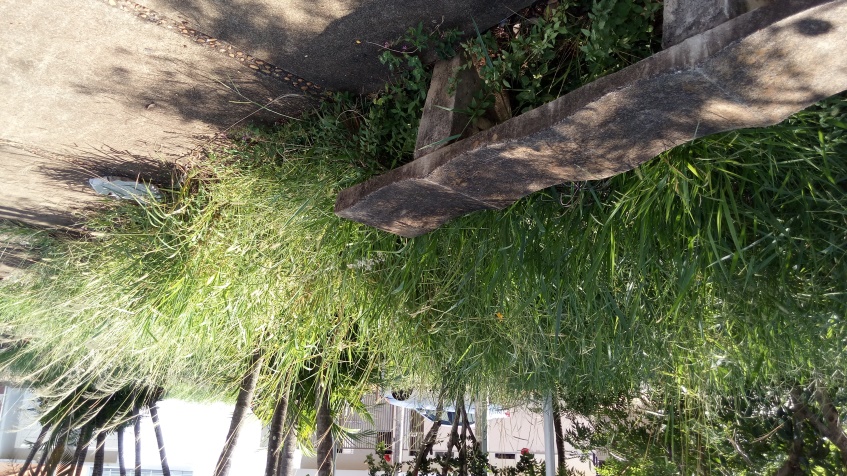 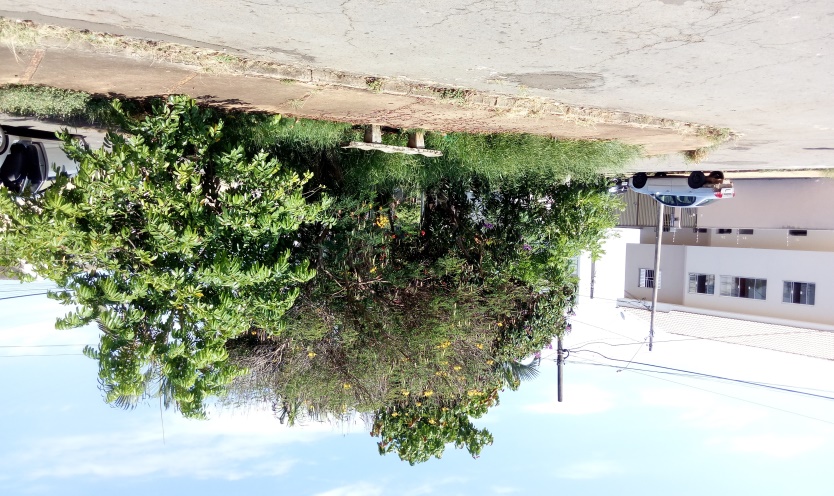 